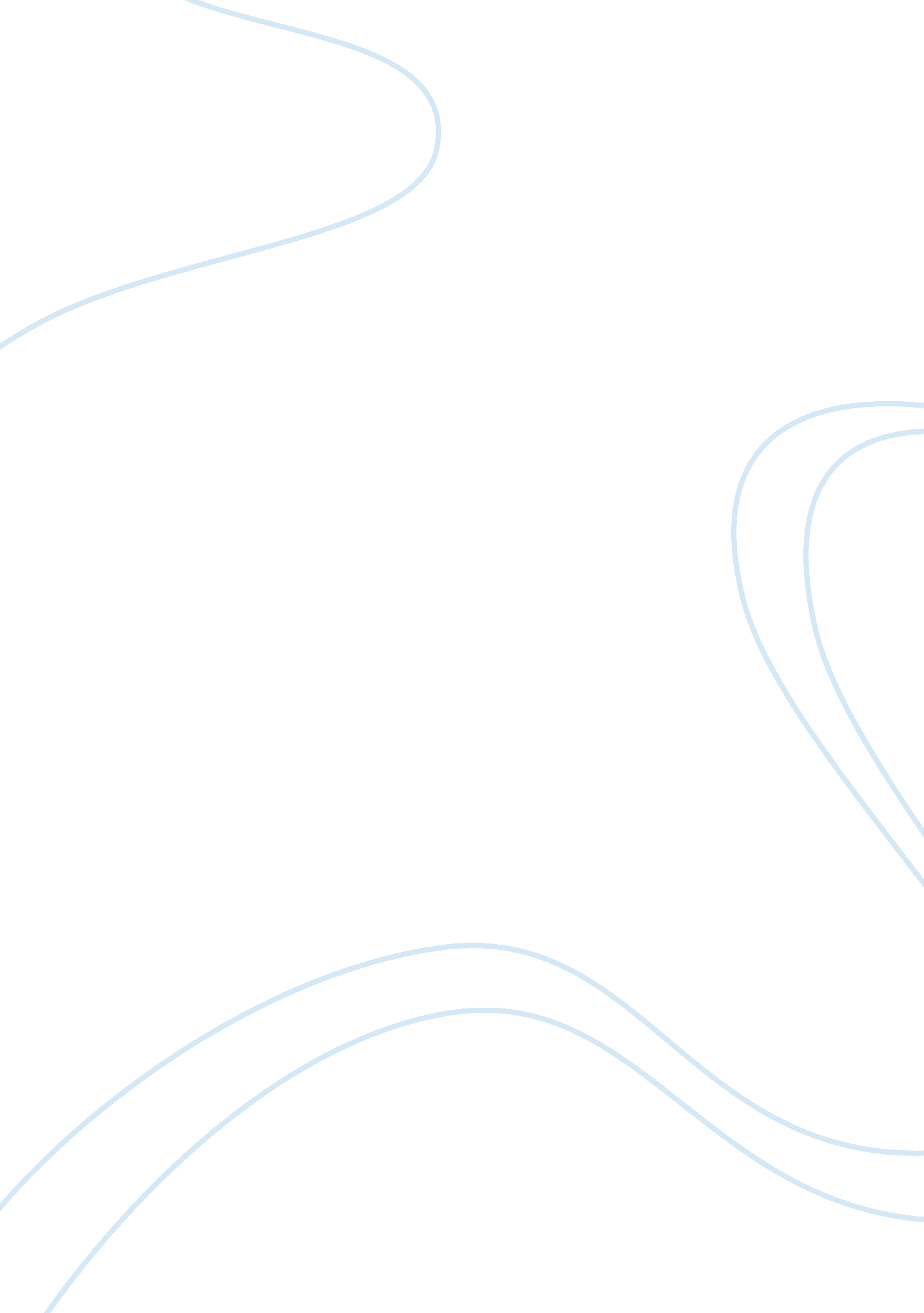 Chinatown: jj gittes within the archetype of noir heroesEntertainment, Movie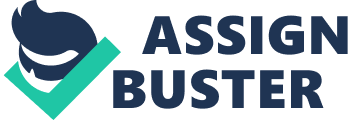 However, director Roman Planks quickly ushers his leading man Into a theater of absurdity, perversion and tragedy thin thefamily, not as a concept, or cultural Ideal, but one composed of complex characters bonded by intricate relationships and harrowing pasts. With sass's Chinatown, Planks manipulates noir motifs and archetypes masterfully to create apersonal statementof anguish and pessimism, with Sites as his detective to whom human limitations apply, a real man measured against the faculties of noir heroes. The script, written by Robert Town, recalls that of The Big Sleep, wherein a seemingly regular case unravels Into a cluster of mysteries, the answer to which eludes the detective, and at times even the audience, throughout the film. It departs from the classic noir models in its character development and by consistently returning the horrors and repercussions of the case to the character's personal lives. Sites' coaxed investigation and, according to the real Evelyn Mylar, poor detective work plays an Integral role and Implicates him in the murder of Hollies - who not only had no mistress but was attempting to prevent Noah from gallon control of the city water supply. When Slates becomes Involved with Hollow's widow, their relationship regresses accordingly to the Noir template of romance, wherein it does not take long to fall for and get in deep with a broad, but, surprisingly, neither of their motives fit the archetypes we expect. Throughout the film, Sites is hanging by the threads of Evelyn multifaceted deception, but she has nothing to benefit from her lies. While she may have the cold expressions and overwhelming sexuality of a femme fetal, her only desire Is to separate her daughter from the wicked Noah Cross, who fathered both women. " We expect her to be a vessel of sex; In fact, she turns out to e the victim" Anymore writes (207). Similarly, the detectives pursuit to discover the truth behind Evelyn seems to stem from a genuine investment in her life, along with a desire to make up for past failures. Even when encounters between the two fulfill noir qualifiers, they resonate with a sense of authenticity, both physical and emotional. Such is the scene where Sites strikes Evelyn, of which Anymore writes that " no scene In detective melodrama... L's more emotionally charged" (210). The incestuous truth behind the relationships of Noah Cross, Evelyn, and their daughter introduces an element of personal tragedy, and a villain who revels in proving himself capable of truly anything. Instead of presenting the family as an ideal ourculturewas losing to modernity, Planks and Town created a portrait of evil destroying the lives of innocent people without any motive. Parallels are often drawn between this facet of the film and the murder of the director's pregnant wife by the of those of the Greek tradition and the deeply personal expressions of existentialism and absurdist by Campus and Sartre. Each of these situations finds Sites morally and emotionally challenged in ways ROR leading roles of the genre were not and, ultimately, a victim. I disagree with Anymore entirely when he calls the character as a " hothead and Bulgarian" (206) and think that he misinterpreted the detective's sincerity when describing his business as an " honest living. " Unlike many of many of noirs leading men in the past, Sites does not revel in the city underbelly and is not entertained by the nastiness inherent to its citizens. Having seen it all has made him passive, and in his own way, empathetic. When the fake Mrs.. Mylar alleges of Hollow's affair, he responds by attempting to turn her away instead of Jumping to capitalize on her feign, hysterical state. Mrs.. Mylar, do you love your husband? " he asks. " Then go home and forget everything. " The cynicism is present, in his tone, his one liners, but as a result of the agony he has not been able to shake since Chinatown. He is a man that has been on the losing end of corruption for too long. His time in Chinatown caused him to lose more than his conscience, " putting' Chainmen away for spitting' in the laundry' and " doing' as little as possible," but a woman that was close to him and a piece of his sanity. He is wary of being taken from, and of seeing Justice undone and the truth obscured, the rich getting richer at the publics expense. By solving the drought and land grabbing conspiracy he has a chance to compensate for the corruption he was forced to watch go unpunished in the past. By saving Evelyn, he can save the woman he lost. The district attorneys assertion to him that " you may think you know what's going on, but you don't" looms over his thoughts, desperate to right something in the deteriorating world of 1937, L. A. The connection between the character and director are undeniable. 